         проект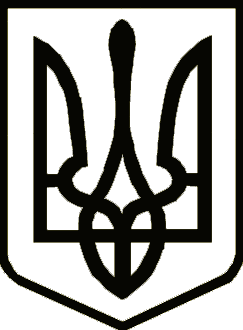 УкраїнаНОСІВСЬКА  МІСЬКА РАДА
Носівського району ЧЕРНІГІВСЬКОЇ  ОБЛАСТІВИКОНАВЧИЙ КОМІТЕТ                                                                                                                                                          Р І Ш Е Н Н Я 	                                                                                                          23 квітня  2019 року                    м. Носівка                                          №______          Про створення прийомної сім’ї та влаштування дітейКеруючись  статтею 34 Закону України «Про місцеве самоврядування в Україні», статтею 4 Закону України  «Про органи і служби у справах дітей та спеціальні установи для дітей», Порядком провадження органами опіки та піклування діяльності, пов’язаної із захистом прав дитини, затвердженим Постановою Кабінету Міністрів України № 866 від 24.09.2008 року, відповідно до Постанови КМ України від 26.04.2002 року № 565 «Про затвердження Положення про прийомну сім’ю», довідки Чернігівського обласного центру соціальних служби для сім’ї, дітей та молоді про проходження навчання кандидатів в прийомні батьки від ХХХХ року, рекомендації Чернігівського обласного ЦСССДМ про включення до Єдиного банку даних потенційних прийомних батьків, розглянувши заяву ХХХХ, ХХХ р.н.,  ХХХХ, ХХХ р.н., про створення прийомної сім’ї та влаштування в неї ХХХХ, ХХХ р.н., та ХХХХ, ХХХХ р.н., виконавчий комітет міської ради  в и р і ш и в:1. З 23.04.2019 року створити прийомну сім’ю на базі сім’ї ХХХХ, ХХХ р.н., та ХХХХ, ХХХ р.н., які проживають за адресою: вул. ХХХ, ХХ, м.Носівка, Чернігівська область.2. З 23.04.2019 року влаштувати на виховання та спільне проживання у прийомну сім’ю ХХХХ дітей, позбавлених батьківського піклування, ХХХХ, ХХХ р.н., та ХХХХ, ХХХ р.н.; місце походження дітей – ХХХХ район, Чернігівська область. 3. Відповідно до п.17 Положення про прийомну сім’ю, затвердженого Постановою Кабінету Міністрів України від 26.04.2002 року № 565, покласти персональну відповідальність за життя, здоров’я, фізичний та психічний розвиток прийомних дітей на прийомних батьків.4. Службі у справах дітей міської ради:4.1. Підготувати проект договору між прийомною сім’єю та міською радою про влаштування дітей на виховання та спільне проживання до прийомної сім’ї (далі – договір).4.2. Надати прийомним батькам документи на дітей.4.3. Здійснювати контроль за виконанням договору, а також за умовами проживання та виховання прийомних дітей.4.4. Один раз на рік готувати звіт про стан утримання і розвитку дітей в прийомній сім’ї.5. Центру соціальних служб сім’ї, дітей та молоді міської ради:5.1. Закріпити за вищезазначеною прийомною сім’єю соціального працівника, який пройшов спеціальну підготовку.5.2. Забезпечити постійний соціальний супровід прийомної сім’ї, який передбачає надання комплексу правових, психологічних, соціально-педагогічних, соціально-медичних та інформаційних послуг, спрямованих на створення належних умов функціонування прийомної сім’ї.5.3. Надавати службі у справах дітей міської ради до 15 грудня щорічну інформацію про ефективність функціонування прийомної сім’ї.6. Управлінню соціального захисту населення райдержадміністрації:6.1. Здійснювати призначення та виплати державної соціальної допомоги на дітей, грошового забезпечення прийомній сім’ї у межах видатків, передбачених у державному бюджеті на утримання прийомної сім’ї.6.2. Здійснювати зазначені виплати грошового забезпечення на дітей прийомним батькам щомісяця до 20 числа.6.3. Надавати інформацію службі у справах дітей міської ради про стан виплати державної соціальної допомоги прийомним дітям, грошового забезпечення прийомній сім’ї та в разі невиплати – щомісяця до 23 числа.7. Комунальному закладу «Носівський районний центр первинної медико-санітарної допомоги:7.1. Закріпити за прийомними дітьми дільничного лікаря.7.2. Організувати двічі на рік проходження прийомними дітьми медичного огляду, здійснювати диспансерний нагляд за ними.7.3. Подавати службі у справах дітей міської ради до 15 грудня щорічний звіт про стан здоров’я дітей, дотримання прийомними батьками рекомендацій лікаря.8. Відділу освіти, сім’ї, молоді та спорту міської ради:8.1. Забезпечити право на здобуття дошкільної та загальної середньої освіти прийомними дітьми, а у разі потреби – забезпечити їх індивідуальне навчання.8.2. Подавати службі у справах дітей Носівської міської ради до 15 грудня щорічний звіт про рівень розвитку та знань прийомних дітей, наявність шкільного одягу та шкільного приладдя, відвідування уроків та своєчасність і якість виконання домашніх завдань, відвідування дітьми гуртків, секцій, позашкільних заходів, участь батьків у вихованні дітей, тощо.9. Сектору у справах молоді та спорту райдержадміністрації забезпечити безкоштовне оздоровлення прийомних дітей в оздоровчих закладах.10. Начальнику Носівського ВП Ніжинського ВП ГУНП України в Чернігівській області доручити старшому інспектору ювенальної превенції щорічно до 15 грудня подавати службі у справах дітей міської ради звіт про відсутність проявів асоціальної поведінки з боку дітей, які виховуються в прийомній сім’ї, та прийомних батьків.11. Контроль за виконанням рішення покласти на заступника міського голови з питань гуманітарної сфери Л. Міщенко.Міський голова                                                                    В.ІГНАТЧЕНКО